Subprojeto de Iniciação Científica – Piic/UFESResumoA NBR 6028:2003 estabelece os requisitos para redação e apresentação de resumos, definindo-os como sendo uma “apresentação concisa dos pontos relevantes de um documento” (ASSOCIAÇÃO BRASILEIRA DE NORMAS TÉCNICAS, 2003, p. 1). No caso do Subprojeto de Pesquisa, este resumo seria do tipo informativo, isto é, que deve informar ao leitor uma breve contextualização do trabalho proposto, as justificativas, os objetivos, a metodologia e os resultados esperados. O resumo deve ser composto de uma sequência de frases concisas, afirmativas (e não de enumeração de tópicos), em um parágrafo único. Por outro lado, devem-se evitar símbolos e contrações que não sejam de uso corrente, bem como fórmulas, equações, diagramas e etc. Quanto à sua extensão, o resumo deve ter de 150 a 500 palavras.Palavras-chave: As palavras-chave devem figurar logo abaixo do resumo, antecedidas da expressão “Palavras-chave:”, separadas entre si por ponto e finalizadas também por ponto”. Podem ser informadas, no máximo, 06 (seis) palavras chave.IntroduçãoEste documento deve ser utilizado como modelo para a elaboração do Subprojeto de Pesquisa no âmbito do Programa Institucional de Iniciação Científica (Piic) da Ufes. Deve ser composto das seguintes seções: resumo, introdução, objetivos, metodologia, plano de trabalho / cronograma e referências. O texto do Subprojeto de Pesquisa deve ser preparado considerando que as 6 (seis) seções que compõem o documento não excedam 10 páginas de formato A4 com margens de 3 cm (esquerda e superior) e de 2 cm (direita e inferior), usando fonte Times New Roman, tamanho da fonte 10, com espaçamento entre linhas de 1,5, sem recuo na primeira linha de cada parágrafo e com alinhamento justificado. Já os títulos das seções também devem utilizar a fonte Times New Roman, mas com tamanho 12. Por fim, o cabeçalho de todas as páginas deve ser mantido de acordo com a formatação deste modelo.Os conteúdos de cada seção devem estar de acordo com as recomendações descritas neste modelo. Na introdução, o autor deve apresentar uma descrição geral do tema de estudo, mostrando sua relevância, citando, sempre que possível, trabalhos de outros autores para permitir a contextualização de sua pesquisa. Nesta seção, deve-se também ressaltar a ligação do Subprojeto de Iniciação Científica com o Projeto de Pesquisa ao qual está vinculado.Este documento pode ainda conter ilustrações (figuras, gráficos, fluxogramas, quadros e etc.) e tabelas a fim de explicar ou complementar visualmente o texto. Desta forma, torna-se obrigatória a inclusão de um comentário sobre a ilustração ou a tabela no texto. A NBR 15287:2011 reforça este fato quando diz que “A ilustração deve ser citada no texto e inserida o mais próximo possível do trecho a que se refere.” (ASSOCIAÇÃO BRASILEIRA DE NORMAS TÉCNICAS, 2011, p. 8). Cabe ressaltar que a citação no texto sempre deve preceder a ilustração ou a tabela. Estes elementos devem estar centralizados na página, sua identificação na parte superior e a indicação da fonte consultada (elemento obrigatório, mesmo que seja produção do próprio autor), legenda, notas e outras informações necessárias à sua compreensão (se houver), na parte inferior (alinhados à borda esquerda da ilustração e limitados pela borda direita da mesma), como mostram a Figura 1 e o Gráfico 1.Figura 1 – (a) Fotografia do modelo de edificação utilizado no experimento e (b) representação esquemática do comportamento do escoamento sobre a edificação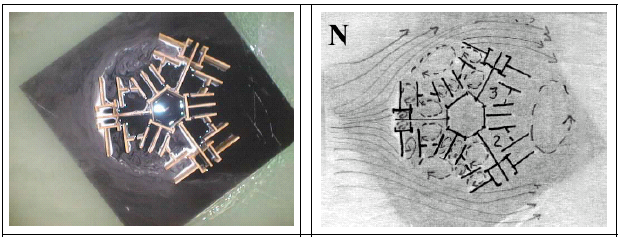 (a)			              		               (b)Fonte: Toledo e Pereira (2004)Gráfico 1 – Consumo final de energia por fonte no Brasil em 2011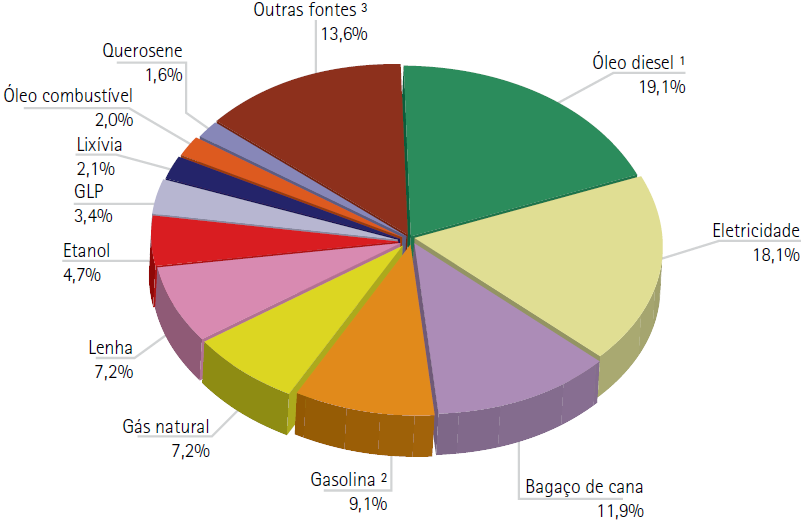 Fonte:	Empresa de Pesquisa Energética (2012)Nota: 	O item óleo diesel inclui biodiesel. O item gasolina inclui apenas gasolina A (automotiva). As outras fontes incluem gás de refinaria, coque de carvão mineral e carvão vegetal, dentre outros.As tabelas e os quadros, apesar de possuírem certa semelhança entre si, diferenciam-se não apenas no formato exigido, mas também pelo conteúdo que exibem:um quadro apresenta informações ou resultados qualitativos, ou seja, em forma de texto, mesmo que este empregue números;uma tabela apresenta informações ou resultados quantitativos, ou seja, números tratados estatisticamente. Quanto ao formato e à apresentação de tabelas e quadros, como se verifica na Tabela 1 e no Quadro 1, devem-se observar as seguintes regras (FUNDAÇÃO INSTITUTO BRASILEIRO DE GEOGRAFIA E ESTATÍSTICA, 1993):a moldura das tabelas não deve ser fechada com traços verticais à esquerda e à direita;deve-se evitar o uso de traços verticais para separar as colunas e de traços horizontais para separar as linhas de uma tabela;o quadro é um elemento fechado, portanto, deve conter traços horizontais e verticais para separar suas linhas e colunas, além de traços horizontais e verticais para delimitar sua moldura.Tabela 1 – Exemplo de formatação de uma tabela para a apresentação de resultadosFonte: Produção do próprio autor.Quadro 1 – Dimensionamento dos elementos de um conversor boostFonte: Menegáz (1997).Outros elementos textuais que podem fazer parte do Subprojeto de Pesquisa são as equações e fórmulas. Para facilitar a leitura, a NBR 15287:2011 exige que as equações sejam destacadas do texto e numeradas com algarismos arábicos entre parênteses, alinhados à margem direita da página, como mostra a equação (1). Assim como no caso de figuras, tabelas e quadros, a citação, ou a chamada, de todas as equações ou fórmulas no texto é obrigatória, e sua localização deve acontecer o mais próximo possível do trecho onde são mencionadas pela primeira vez.ObjetivosEsta seção deve conter, de forma concisa, o objetivo geral e os objetivos específicos do Subprojeto, ou seja, as hipóteses que se quer demonstrar, os dispositivos que se quer montar, os compostos que se deseja sintetizar, as ideias que se deseja corroborar ou refutar e etc. Também deve-se dar, de forma concisa, as razões pelas quais se quer atingir estes objetivos.  MetodologiaDeve-se definir, com base na revisão bibliográfica ou em trabalhos preliminares, a metodologia que deverá ser adotada para testar a hipótese formulada e atingir os objetivos estabelecidos. Apresentar o procedimento de trabalho, o material que deverá ser utilizado, o tratamento da informação e o procedimento estatístico, se for o caso. Esta seção deve, entretanto, detalhar os aspectos da metodologia empregada nas atividades especificamente a serem executadas pelo estudante e apresentar sua relação com o Projeto de Pesquisa ao qual o Subprojeto está vinculado.Plano de Trabalho / CronogramaEsta seção deve explicitar as atividades que serão desenvolvidas pelo estudante (Quadro 2) e seu cronograma de execução (Quadro 3) para que os objetivos do Subprojeto possam ser alcançados, especificando período de início e término. As atividades não devem ser apenas listadas, sendo necessário apresentar uma breve descrição de sua relevância para o Subprojeto proposto e a forma de execução.O cronograma de trabalho de pesquisa deverá organizar a sequência das atividades planejadas. É obrigatório prever, para o mês de fevereiro, a elaboração, pelo estudante, do relatório parcial da pesquisa, e para o mês de agosto, a elaboração do relatório final.Quadro 2 – Lista de atividades previstas do SubprojetoFonte: Produção do próprio autor.Quadro 3 – Cronograma de atividades previstas do Subprojeto (set./2023  a ago./2024)Fonte: Produção do próprio autor.ReferênciasEsta seção deve descrever as fontes consultadas durante a confecção da proposta de Subprojeto, seguindo a norma técnica pertinente, a saber a NBR 6028:2003. Deve conter apenas as obras citadas no texto, ou seja, “não liste se não citar” e “não cite se não listar”. É importante lembrar que esta lista deverá ser ampliada até o final da pesquisa, devido ao surgimento de novos documentos relevantes identificados durante a realização do Subprojeto.“As referências são alinhadas somente à margem esquerda do texto e de forma a se identificar individualmente cada documento, em espaço simples e separadas entre si por uma linha em branco de espaço simples.” (ASSOCIAÇÃO BRASILEIRA DE NORMAS TÉCNICAS, 2018, p. 5), ou seja, por uma linha em branco. Esta formatação está definida nesse modelo como estilo Referência.A seguir, são apresentados os elementos essenciais das referências de alguns tipos de documentos, seguidos de alguns exemplos. No caso de outros tipos de publicação, deve-se consultar a NBR 6023:2018.Monografias no todoNessa classe estão incluídos os livros, manuais, guias, catálogos e trabalhos acadêmicos (trabalhos de conclusão de curso, dissertações e teses), entre outros. Segundo NBR 6023:2018, o padrão a ser seguido nesses casos é:livros:SOBRENOME DO AUTOR, Prenome. Título: subtítulo (se houver). Edição (se houver).  Local: Editora, ano de publicação.Texto alternativo: O sobrenome do autor deve estar em caixa alta, o prenome em caixa baixa com somente a primeira letra em maiúsculo. Em seguida, o título da publicação em negrito com dois pontos e o subtítulo, se houver, com ponto final. Após, colocar a edição, se houver, com ponto final. Por fim, o local seguido de dois pontos com a editora, vírgula, o ano de publicação.Exemplos:DORF, R. C.; SVOBODA, J. A. Introdução aos circuitos elétricos. 8. ed. Rio de Janeiro: LTC, 2012.FUNDAÇÃO INSTITUTO BRASILEIRO DE GEOGRAFIA E ESTATÍSTICA. Centro de Documentação e Disseminação de Informações. Normas de apresentação tabular. 3. ed. Rio de Janeiro: IBGE, 1993.EMPRESA DE PESQUISA ENERGÉTICA. Balanço Energético Nacional – Ano Base 2011: Resultados preliminares. Rio de Janeiro: EPE, 2012.trabalhos acadêmicos:SOBRENOME DO AUTOR, Prenome. Título: subtítulo (se houver). Ano de depósito. Tipo de trabalho (tese, dissertação, monografia, trabalho de conclusão de curso e outros) (Grau (doutorado, mestrado, especialização, graduação, bacharelado, licenciatura, entre outros) e Curso) – Vinculação acadêmica, local e ano de apresentação ou defesa (mencionado na folha de aprovação).Exemplos:FERNANDES, R. O. Aplicação do método de Morgan para cálculo de capacidade de linhas de transmissão em Alta Tensão. 2009. Trabalho de Conclusão de Curso (Graduação em Engenharia Elétrica) – Centro Tecnológico, Universidade Federal do Espírito Santo, Vitória, 2009.MENEGÁZ, P. J. M. Uso de acoplamento magnético na melhoria de características de algumas estruturas ZVT. 2005. Tese (Doutorado em Engenharia Elétrica) – Programa de Pós-Graduação em Engenharia Elétrica, Centro Tecnológico, Universidade Federal do Espírito Santo, Vitória, 2005.Parte de monografiaSeguem a mesma regra apresentada na seção anterior, acrescentando-se a expressão “In: SOBRENOME, Prenome do responsável pela obra” e a localização da parte da obra referenciada: capítulo e respectivo número (se houver), página inicial e página final.Exemplos:ROMANO, Giovanni. Imagens da juventude na era moderna. In: LEVI, G.; SCHMIDT, J. (org.). História dos jovens 2: a época contemporânea. São Paulo: Companhia das Letras, 1996. p. 7-16.SANTOS, F. R. A colonização da terra do Tucujús. In: SANTOS, F. R. História do Amapá, 1º grau. 2. ed. Macapá: Valcan, 1994. p. 15-24.RODRIGUES, Ana Lúcia Aquilas. Aspectos éticos. In: RODRIGUES, Ana Lúcia Aquilas. Impacto de um programa de exercícios no local de trabalho sobre o nível de atividade física e o estágio de prontidão para a mudança de comportamento. 2009. Dissertação (Mestrado em Fisiopatologia Experimental) – Faculdade de Medicina, Universidade de São Paulo, São Paulo, 2009. f. 19-20.Publicação periódicaEstão incluídos nessa classe revistas, jornais e boletins. Nesses casos, é mais comum fazer referência a um determinado artigo da revista ou do jornal do que referenciar a obra como todo. Assim sendo, de acordo com a Associação Brasileira de Normas Técnicas (2018), o padrão a ser seguido é:artigos em revistas técnicas:SOBRENOME DO AUTOR do artigo, Prenome. Título: subtítulo (se houver) do artigo. Título do Periódico, local de publicação, número do ano e/ou volume, número e/ou edição, tomo (se houver), páginas inicial e final do artigo, data (ano) e ou período de publicação.Exemplos:YONGSOON P.; SEUNG-KI S. A novel method utilizing trapezoidal voltage to compensate for inverter nonlinearity. IEEE Transactions on Power Electronics, [s. l.], v. 27, n. 12, p. 4837-4846, dez. 2012.BONINI NETO, A.; ALVES, D. A. Técnicas de parametrização global para o fluxo de carga continuado. Controle & Automação, Campinas, v. 21, n. 4, p. 323-337, jul./ago. 2010.artigos em jornais impressos (inclui comunicação, editorial, entrevista, reportagem, resenha e outros):SOBRENOME DO AUTOR do artigo, Prenome. Título: subtítulo (se houver) do artigo. Título do Jornal: subtítulo do jornal (se houver), local de publicação, numeração do ano e/ou volume, número (se houver), data de publicação. Seção, caderno ou parte do jornal, a paginação correspondente. (Quando não houver seção, caderno ou parte, a paginação do artigo ou matéria precede a data.) Exemplo:OTTA, Lu Aiko. Parcela do tesouro nos empréstimos do BNDES cresce 566 % em oito anos. O Estado de S. Paulo, São Paulo, ano 131, n. 42656, 1 ago. 2010. Economia & Negócios, p. B1.Parte de evento em monografia - Trabalho apresentado em evento (congressos, seminários, etc.)Seguindo o padrão apresentado pela Associação Brasileira de Normas Técnicas (2018), tem-se:SOBRENOME DO AUTOR do artigo, Prenome. Título: subtítulo (se houver) do artigo. In: NOME DO EVENTO, numeração do evento (se houver), ano e local (cidade) de realização do evento. Título do documento (Anais, Proceedings, Resumos, Atas, ...). Local: Editora, data (ano) de publicação. Páginas inicial e final da parte referenciada.Exemplos:trabalhos impressos:MUMMADI, V. C. Analysis of PV Buck converter supplied DC motors. In: CONGRESSO BRASILEIRO DE ELETRÔNICA DE POTÊNCIA, 5., 1999, Foz do Iguaçu. Anais [...]. Foz do Iguaçu: Imprensa Universitária da UFPR, 1999. v. 1, p. 356-360.trabalhos em meios eletrônicos:ANDRADE JÚNIOR, M. N.; COSSI, A. M. Planejamento Integrado de Redes de Distribuição de Energia Elétrica. In: SIMPÓSIO BRASILEIRO DE SISTEMAS ELÉTRICOS, 4., 2012, Goiânia. Anais [...]. Goiânia: 2012. 1 CD-ROM.Normas TécnicasDe acordo com o padrão apresentado pela Associação Brasileira de Normas Técnicas (2018), tem-se:Exemplos:ASSOCIAÇÃO BRASILEIRA DE NORMAS TÉCNICAS. NBR 6023: Informação e documentação – referências – elaboração. Rio de Janeiro: ABNT, 2018._______. NBR 6028: Informação e documentação – resumo – apresentação. Rio de Janeiro: ABNT, 2003._______. NBR 10520: Informação e documentação – citações em documentos – apresentação. Rio de Janeiro: ABNT, 2002._______. NBR 15287: Informação e documentação – projeto de pesquisa – apresentação. Rio de Janeiro: ABNT, 2011.Documentos e publicações onlineAlém dos elementos essenciais apresentados anteriormente para cada caso, é indispensável a apresentação do endereço eletrônico do documento acessado seguido da data de acesso:O endereço eletrônico deve aparecer precedido da expressão “Disponível em:”;A data de acesso ao documento deve ser precedida da expressão “Acesso em:” (ASSOCIAÇÃO BRASILEIRA DE NORMAS TÉCNICAS, 2018).Exemplos:livros:CONSOLI, R. A. G. B.; OLIVEIRA, R. L. Principais mosquitos de importância sanitária no Brasil. Rio de Janeiro: Editora Fiocruz, 1994. 228 p. Disponível em: https://static.scielo.org/scielobooks/th/pdf/consoli-9788575412909.pdf.  Acesso em: 24 maio 2020.trabalhos acadêmicos:FILHO, A. S. Análise regulatória das condições de interconexão da geração distribuída: requisitos para os procedimentos de distribuição. 2005. Dissertação (Mestrado em Ciências em Engenharia da Energia) – Programa de Pós-Graduação em Engenharia da Energia, Universidade Federal de Itajubá, Itajubá, 2005. Disponível em: https://saturno.unifei.edu.br/bim/0029398.pdf. Acesso em: 29 abr. 2020. outros documentos e páginas:ORGANIZAÇÃO DAS NAÇÕES UNIDAS PARA A EDUCAÇÃO, A CIÊNCIA E A CULTURA. 2012 - Ano internacional da energia sustentável para todos. 2012. Disponível em: http://peaunesco-sp.com.br/ano_inter/ano_energia/ano_internacional_da_energia_sustentavel_para_todos_rio_mais_20.pdf. Acesso em: 25 jun. 2012. EMPRESA DE PESQUISA ENERGÉTICA. Balanço Energético Nacional 2018: Ano base 2017. Rio de Janeiro: EPE, 2018. Disponível em: http://epe.gov.br/sites-pt/publicacoes-dados- abertos/publicacoes/PublicacoesArquivos/publicacao-303/topico-419/BEN2018__Int.pdf. Acesso em: 29 abr. 2020. YAHOO. Gráﬁcos de Mercado. 2021. Disponível em: http://ﬁnance.yahoo.com/chart/GOOG. Acesso em: 11 maio 2021.ANEXO APLANILHA DE PONTUAÇÃO QUE DEVE SER DEVIDAMENTE PREENCHIDA. A MESMA PODERÁ PASSAR POR CONFERENCIA A QUALQUER MOMENTO Edital:Edital Piic 2023/2024Título do Projeto:Título do Subprojeto:Candidato a Orientador:Candidato a Bolsista:Membros da Equipe do Projeto:Grupos de idade [meses]Número de indivíduos no grupoIndivíduos viáveis [%]0 – 10209,010 – 152010,015 – 20254,0Acima de 20153,4Elemento ou GrandezaValor ou ModeloTensão de entrada48 VTensão de saída200 VPotência de saída200 WFrequência de comutação50 kHzIndutor de entrada880 µHCapacitor de saída22 µFDiodoFES8HTInterruptorIRFP360(1)a) Campo a ser preenchido pelo estudanteb) Campo a ser preenchido pelo estudantec) Campo a ser preenchido pelo estudanteAtividadesetembrooutubronovembrodezembrojaneirofevereiromarçoabrilmaiojunhojulhoagostoa) Xxxxb) Yyyyc) ZzzzzNúmero de anos considerados: 5 anos (2018 em diante). Será considerado o Qualis 2017-2020 (*)  (*) Qualis oficial no momento da avaliação – FAZER EM TODOS OS SUBPROJETOS  (*) Qualis oficial no momento da avaliação – FAZER EM TODOS OS SUBPROJETOSItens de pontuação: descrição, valor limite, valor unitário, quantidade e pontosItens de pontuação: descrição, valor limite, valor unitário, quantidade e pontosItens de pontuação: descrição, valor limite, valor unitário, quantidade e pontosItens de pontuação: descrição, valor limite, valor unitário, quantidade e pontosItens de pontuação: descrição, valor limite, valor unitário, quantidade e pontosAutoria ou coautoria de livro especializado publicado com ISBNValor limite200 pontosValor unitário20 pontosCampo para o candidato indicar quantidadeCampo para o candidato indicar a soma dos pontosAutoria ou coautoria de capítulo de livro especializado com ISBNValor limite200 pontosValor unitário10 pontosCampo para o candidato indicar quantidadeCampo para o candidato indicar a soma dos pontosAutoria ou coautoria de artigo completo em periódico Qualis A1 e A2Valor limite800 pontosValor unitário30 pontosCampo para o candidato indicar quantidadeCampo para o candidato indicar a soma dos pontosAutoria ou coautoria de artigo completo em periódico Qualis A3 e A4Valor limite800 pontosValor unitário20 pontosCampo para o candidato indicar quantidadeCampo para o candidato indicar a soma dos pontosAutoria ou coautoria de artigo completo em periódico Qualis B1 e B2Valor limite800 pontosValor unitário10 pontosCampo para o candidato indicar quantidadeCampo para o candidato indicar a soma dos pontosAutoria ou coautoria de artigo completo em periódico Qualis B3 e B4Valor limite800 pontosValor unitário3 pontosCampo para o candidato indicar quantidadeCampo para o candidato indicar a soma dos pontosAutoria ou coautoria de artigo completo em periódico que não tenha Qualis, contudo, tenha fator JCRValor limite800 pontosValor unitário20 pontosCampo para o candidato indicar quantidadeCampo para o candidato indicar a soma dos pontosAutoria ou coautoria de trabalho completo em eventos científicos/artísticos internacionaisValor limite200 pontosValor unitário4 pontosCampo para o candidato indicar quantidadeCampo para o candidato indicar a soma dos pontosAutoria ou coautoria de trabalho completo em eventos científicos/artísticos nacionaisValor limite200 pontosValor unitário3 pontosCampo para o candidato indicar quantidadeCampo para o candidato indicar a soma dos pontosAutoria ou coautoria de resumo publicado em anais de evento científico/ reapresentação de obra em evento artístico-cultural - internacionalValor limite200 pontosValor unitário2 pontosCampo para o candidato indicar quantidadeCampo para o candidato indicar a soma dos pontosAutoria ou coautoria de resumo publicado em anais de evento científico/ reapresentação de obra em evento artístico-cultural - nacionalValor limite200 pontosValor unitário1 pontoCampo para o candidato indicar quantidadeCampo para o candidato indicar a soma dos pontosOrganização de livro/catálogo/evento artístico especializado com ISBN/ ISSNValor limite40 pontosValor unitário10 pontosCampo para o candidato indicar quantidadeCampo para o candidato indicar a soma dos pontosTradução de livro especializado com ISBNValor limite15 pontosValor unitário3 pontosCampo para o candidato indicar quantidadeCampo para o candidato indicar a soma dos pontosProdução técnica como registro/deposito de patente ou cultivarValor limite60 pontosValor unitário20 pontosCampo para o candidato indicar quantidadeCampo para o candidato indicar a soma dos pontosAudiovisual de divulgação científica/artísticaValor limite10 pontosValor unitário2 pontosCampo para o candidato indicar quantidadeCampo para o candidato indicar a soma dos pontosOrientação de tese de doutorado defendida e aprovadaValor limite80 pontosValor unitário20 pontosCampo para o candidato indicar quantidadeCampo para o candidato indicar a soma dos pontosOrientação de dissertação de mestrado defendida e aprovadaValor limite60 pontosValor unitário10 pontosCampo para o candidato indicar quantidadeCampo para o candidato indicar a soma dos pontosCoorientação de tese de doutorado defendida e aprovadaValor limite20 pontosValor unitário4 pontosCampo para o candidato indicar quantidadeCampo para o candidato indicar a soma dos pontosCoorientação de dissertação de mestrado defendida e aprovadaValor limite16 pontosValor unitário2 pontosCampo para o candidato indicar quantidadeCampo para o candidato indicar a soma dos pontosOrientação concluída de monografia de curso de pós-graduação Lato sensuValor limite16 pontosValor unitário2 pontosCampo para o candidato indicar quantidadeCampo para o candidato indicar a soma dos pontosOrientação concluída de trabalho de conclusão de curso de graduaçãoValor limite16 pontosValor unitário2 pontosCampo para o candidato indicar quantidadeCampo para o candidato indicar a soma dos pontosOrientação concluída de iniciação científicaValor limite200 pontosValor unitário10 pontosCampo para o candidato indicar quantidadeCampo para o candidato indicar a soma dos pontosTOTALInserir a soma da pontuação totalMÉDIAA pontuação média deve considerar os itens 4.3 e 4.4 do EditalInserir a média da pontuação total